Тридцать шестое заседание двадцать шестого созыва                                                                РЕШЕНИЕ26 января 2015 года № 115Об утверждении схемы одномандатных избирательных округов по выборам депутатов Совета сельского поселения Янгантауский сельсовет муниципального района Салаватский район Республики Башкортостан               В соответствии со статьей 18 Федерального закона «Об основных гарантиях избирательных прав и права на участие в референдуме граждан Российской Федерации», статьей 15 Кодекса Республики Башкортостан о выборах, статьи 7 Устава сельского поселения Янгантауский сельсовет муниципального района Салаватский район Республики Башкортостан, Совет сельского поселения Янгантауский сельсовет муниципального района Салаватский район Республики БашкортостанРЕШИЛ:1.Утвердить схему одномандатных избирательных округов по выборам депутатов Совета сельского поселения Янгантауский сельсовет муниципального района Салаватский район Республики Башкортостан и ее графическое изображение (прилагается).2. Обнародовать настоящее Решение на информационном стенде Совета сельского поселения Янгантауский сельсовет муниципального района Салаватский район Республики Башкортостан по адресу: Республика Башкортостан, Салаватский район, д.Чулпан. ул. Зеленая, 13 и разместить на официальном сайте Администрации сельского поселения Янгантауский сельсовет муниципального района Салаватский район Республики Башкортостан по адресу: Янгантауский РФ.3. Контроль за исполнением настоящего Решения возложить на постоянную комиссию по социально-гуманитарным вопросам Совета сельского поселения Янгантауский сельсовет муниципального района Салаватский район Республики Башкортостан.Глава сельского поселения                                                        М.М.Гарипов                                                                                                                 Приложениек решению Совета  сельского поселенияЯнгантауский сельсоветмуниципального районаСалаватский районРеспублики Башкортостанот  26 января 2015 года № 115Схемаодномандатных избирательных округов по выборам депутатов Совета сельского поселения Янгантауский сельсовет муниципального района Салаватский район Республики БашкортостанИзбирательный округ № 1: с.Янгантау, ул. Салавата Юлаева дома №1, №2, №3;Избирательный округ № 2: с. Янгантау, ул. Центральная  дома № 4, №10, ул. Лесная от дома №1, №2,  №3, №4;Избирательный округ № 3: с.Янгантау, ул. Центральная дома № 5, №6;Избирательный округ № 4: с.Янгантау, ул.Центральная дома №8, №9, №11, №12, №13, №14, №15; Избирательный округ № 5: с.Янгантау, ул. Центральная дома № 7, №7/1;Избирательный округ № 6: д.Чулпан, ул. Курортная, ул.Луговая, ул. Набережная, ул. Солнечная, ул. Трактовая, ул. Уральская, ул. Юбилейная, с.Янгантау, ул. Центральная дом № 7/2, ул. Школьная дом № 2;Избирательный округ № 7: д.Чулпан, ул. Молодежная, ул, Зеленая, (четная сторона) от дома № 6 по дом № 28; (нечетная сторона) от дома №3 по № 27, ул. Коммунаров дом №37, от дома № 39 по дом №71;Избирательный округ № 8: д.Чулпан, ул. Коммунаров дом №38 от дома №1 по дом №36, д.Комсомол, ул Цветочная, ул. Полевая, ул. Салавата Юлаева, ул. Комсомольская, ул. Садовая. ул.Свободная, ул. Победы, ул. Лесная;Избирательный округ № 9: д.Ильтаево, ул. Юрюзанская,(нечетная сторона) от дома №1 по дом № 25, (четная сторона) от дома №2 по дом №8, ул. Школьная (четная сторона) от дома №36 по д.№48, д.Комсомол ул. Кургазакская, ул.Юрюзанская, ул. Молодежная;Избирательный округ № 10: д.Ильтаево, ул. Юрюзанская ( четная сторона) от дома № 10 по дом 36 (нечетная сторона) от дома №27 по дом №71, д. Урдали, ул. Центральная, д.Мусатово, ул. Нагорная, ул. Родниковая, ул. Центральная, ул. Школьная;  БАШҚОРТОСТАН РЕСПУБЛИКАҺЫ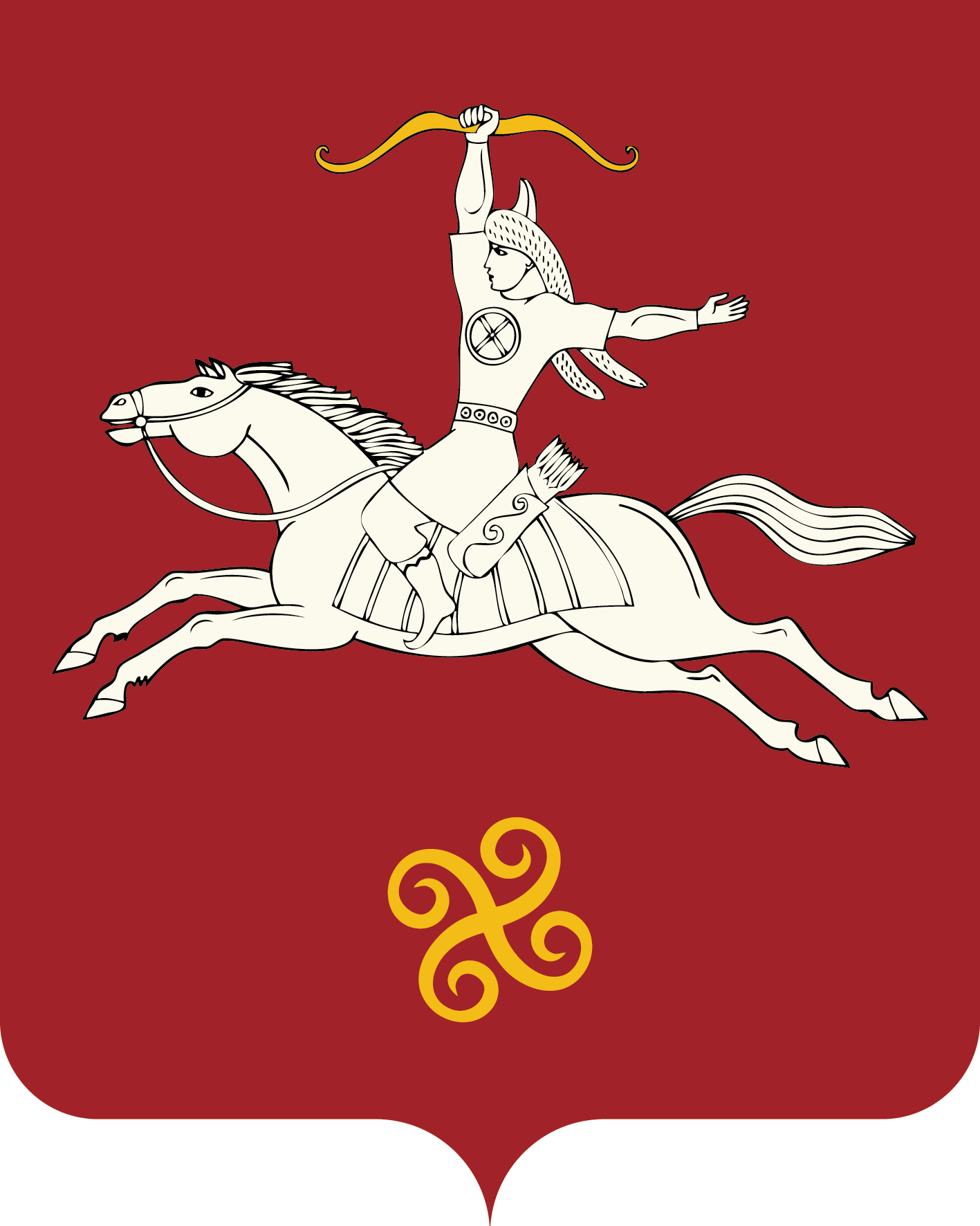 САЛАУАТ РАЙОНЫ МУНИЦИПАЛЬ РАЙОНЫНЫҢЯНГАНТАУ АУЫЛ СОВЕТЫ АУЫЛ БИЛӘМӘҺЕ СОВЕТЫРЕСПУБЛИКА БАШКОРТОСТАНСОВЕТ СЕЛЬСКОГО ПОСЕЛЕНИЯЯНГАНТАУСКИЙ СЕЛЬСОВЕТМУНИЦИПАЛЬНОГО РАЙОНАСАЛАВАТСКИЙ РАЙОН452492, Сулпан  ауылыЙәшел урамы, 13 йорттел. (34777) 2-88-22, 2-88-52452492, д. Чулпан, ул. Зелёная, д. 13тел. (34777) 2-88-22, 2-88-52